Publicado en  el 02/08/2016 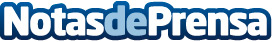 Catorce proyectos se presentan a la II Convocatoria de Ciudades InteligentesDebido al éxito de la convocatoria, la propuesta de resolución contempla ampliar la inversión inicialmente prevista de 48 millones de euros a un total de 63, para poder llegar a más municipiosDatos de contacto:Nota de prensa publicada en: https://www.notasdeprensa.es/catorce-proyectos-se-presentan-a-la-ii Categorias: Nacional Sociedad Innovación Tecnológica http://www.notasdeprensa.es